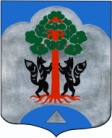                                                           СОВЕТ ДЕПУТАТОВМО СОСНОВСКОЕ СЕЛЬСКОЕ ПОСЕЛЕНИЕМО ПРИОЗЕРСКИЙ МУНИЦИПАЛЬНЫЙ РАЙОНЛЕНИНГРАДСКОЙ ОБЛАСТИРЕШЕНИЕОт   23 марта 2016 года        № Заслушав отчет главы муниципального образования Сосновское сельское поселение муниципального образования Приозерский муниципальный район Ленинградской области за 2015 год, Совет депутатов муниципального образования Сосновское сельское поселение муниципального образования Приозерский муниципальный район Ленинградской области РЕШИЛ:Принять отчёт главы муниципального образования Сосновское сельское поселение муниципального образования Приозерский муниципальный район Ленинградской области о результатах работы Совета депутатов муниципального образования Сосновское сельское поселение муниципального образования Приозерский муниципальный район Ленинградской области за 2015 год.Глава муниципальногообразования:                                                                              Д.В.Калин	Разослано: Дело-2, Припрок-1                                                                                                                                      Приложение к решению                                                                                                                                              Совета депутатов от	23.03.16г. № 69Отчет главы муниципального образования  Сосновское сельское поселение о работе совета депутатов МО Сосновское сельское поселение за 2015 год.За 2015 год прошло 10  заседаний совета депутатов, на которых было принято 20 решений. Перед заседанием Совета депутатов, проходило обсуждение вопросов повестки дня профильными комиссиями, которых у нас три:- местному самоуправлению, законности, социальным вопросам и экологии — председатель Ковров Андрей Владимирович.- промышленности, строительству, транспорту, связи и жилищно-коммунальному хозяйству — председатель Воробей Анатолий Николаевич.- экономике, бюджету, налогам, муниципальной собственности -  председатель Калин Дмитрий Валерьевич.Комиссии делали свое заключение и выносили вопросы повестки на утверждение Совета депутатов. К наиболее важным решениям можно отнести:Решение о принятии отчета бюджета за 2014 год.Корректировки бюджета за 2015 год Об  утверждении стоимости платных  услуг, предоставляемых в   «Физкультурно-оздоровительном комплексе»О внесении изменений в решение совета депутатов  «Об утверждении Положения о порядке строительства объектов газоснабжения индивидуального жилого фонда»Об утверждении Положения «Об организации деятельности старост, Общественных советов в  населенных пунктах муниципального образования Сосновское сельское поселение не являющихся административным центром поселения»Внесение изменений     в     Решение     совета      депутатов «Об утверждении Норм и правил по благоустройству муниципального образования Сосновское сельское поселение»Разработаны и приняты иные нормативно правовых актов касающиеся работы совета депутатов, таких как: «Регламент работы Совета депутатов», «Положение о работе постоянных комиссий».Самым важным документом, прошедшим тщательное обсуждение и впоследствии принятым, был бюджет МО Сосновское сельское поселение на 2016 год. Основными показателями которого являются: прогнозируемая доходная часть 93 миллионов 109 тысяч, а расходная часть бюджета 101 миллион 995 тысяч. Так же было принят отчет об исполнении бюджета за 2015 год. Общий объем доходов составил 184 мил. 709,2 тыс. рублей, а объем расходов 203 мил. 818,7 мил. Рублей. Бюджет исполнен на 99%. Доходную часть из которого составили:налоговые и не налоговые поступления 94 мил. 612 тыс.безвозмездные поступления 87 мил 663,2 большую часть которых составили субсидии и межбюджетные трансферты.Депутатский корпус принимает активное участие совместно с администрацией в поисках дополнительных источников поступления в бюджет поселения, а так же поиск наиболее эффективных способов использования полученных бюджетом средств.Так же депутаты участвуют в деятельности административных комиссий, совете по противодействию коррупции, при необходимости создают рабочие группы, выстраивают отношения со структурами и  организациями работающими на территории Сосновского поселения, для совместной координации работы. За прошлый год были сделаны десятки обращений и ходатайств в  комитеты правительства Ленинградской области, а так же в Законодательное собрание Ленинградской области. Большая часть которых принесла положительные результаты.За активность в данной работе хотелось отметить депутатов Гогуадзе Марата Григорьевича, Шестова Александра Юрьевича, Лейбмана Вячеслава Александровича,  Воробья Анатолия Николаевича, Беляева Николая Владимировича.Так на обращения жителей на отсутствие детского стоматолога, а так же на сложившуюся ситуацию с детскими участковыми врачами в осенний период Совет депутатов неоднократно обращался в Комитет здравоохранения Ленинградской области, так как полномочия по медицине является Областным уровнем, с просьбой решения данной проблемы. Комитет совместно с Приозерским ЦРБ,  реагировали на наши заявления и различными доступными для них способами решали данную проблему. Затрагивая медицину по обращению Советом  к Председателю законодательного собрания Бебенину Сергею Михайловичу, депутатами был вручен почетный диплом Законодательного собрания  Ленинградской области заслуженному работнику Меньшиковой Екатерине Григорьевне.Депутаты активно работает с жителями поселения, старостами и общественными советами, представителями спортивного сообщества. Не смотря на то что наши депутаты повседневно доступны жителям нашего поселка,  для удобства жителей  проводились приемные дни по округам, как правило, в последнюю субботу месяца, но иногда эти даты корректировались. График приемных дней  был донесен до населения. За год работы были приняты десятки граждан, часть заявлений обработано, часть находится в работе. Депутаты в свою очередь стараются решить обращения граждан. В данной работе хотелось отметить Никитченко  Людмилу Анатольевну и Питимирова Германа Павловича.В рамках работы со спортивным сообществом нашего поселка депутаты принимают активное участие не только в участии и проведении спортивных мероприятий, но и в совершенствовании регулирующих эту деятельность документов. Депутатами, сотрудниками администрации, было проведено обсуждение с тренерами нашего поселка «Положения о командах Сосновского сельского поселения», которая четко определяет категории спортсменов с льготной ставкой посещения ФОК, для детей 100 руб в месяц, для взрослых 200 руб в месяц соответственно.  Так же разработана и утверждена тарифная сетка для вновь приобретенного автобуса, с нулевым или льготным тарифом для использования спортсменами и коллективами культуры нашего поселения. В этой работе хотелось отметить за активную работу членов комиссию по  местному самоуправлению, законности, социальным вопросам и экологии Коврова Андрея Владимировича,  Пшоняка Павла Юрьевича, Матэуш Натальи Алексеевны, Мясникову Светлану Петровну, Мохнаткина Сергея Александровича.В рамках патриотического воспитания, силами совета депутатов к 70-летию Победы в великой отечественной войне было организовано движение Бессмертный полк, в котором год от года принимает участие большое количество людей, в этом году в шествии приняло участие около 150 человек. Активно патриотической работой занимается Яковлев Артем Юрьевич.Депутатами оказывается целевая финансовая помощь. Напомню, как глава муниципального образования так и депутаты совета депутатов занимаются своей деятельностью абсолютно безвозмездно, т. е. Не получают какого либо финансового вознаграждения, поэтому вся целевая финансовая помощь, оказывается за счет личных средств депутатов. По объему целевой помощи сумма за год превысила  216 0000 рублей:Основные направления оказываемой помощи на проведения мероприятий в общественных организациях, чествование заслуженных людей , помощь в организации проведения творческих, спортивных и досуговых мероприятиях,  чествование наиболее успешных выпускников и многое многое другое.Одно из крупных мероприятий это организация приезда, для пресс-конференции с Сосновской творческой молодежью  и выступление  на дне поселка, российской певицы Натальи Ионовой известной в широких кругах как Глюкоза. На организацию приезда Лейбманом Вячеслава Александровичем было потрачено 800000 рублей.Хотелось поблагодарить нашего коллегу депутата, за оказываемую финансовую помощь поселению.В 2015 году совет у совета депутатов появился кабинет для проведения заседаний комиссий, совета депутатов, а так же приема граждан. В ближайшее время будут определены дни и время приема граждан. Вся информация будет донесена до населения.Завершу выступление, планами работы нашего совета на 2016:- продолжать практику приемных дней.- проводить заседания совета депутатов с регулярностью не реже 1 ого раза в месяц.- продолжить практику выездных обучающих семинаров для депутатов нашего совета, проводимых правительством Ленинградской области.- совершенствовать работу совета депутатов, в том числе и в сфере взаимодействия с жителями поселка.- активно взаимодействовать с жителями нашего поселка, общественными организациями, общественными советами и старостами.- взаимодействовать с вышестоящими органами власти, районной администрацией и советом депутатов.- взаимодействовать с федеральными структурами, работающими на территории, таких как: 121 отделом полиции, налоговыми органами, органами роспотребнадзора и многими другими.- активная работа комитетами и Правительством Ленинградской области.Каждый депутат, по роду своей деятельности несет большую общественную нагрузку и можно долго перечислять сделанное депутатами за год и какие планы предстоят в этом году.  Но правильней будет закончить свой доклад словами: что основным направлением работы совета депутатов, так и остается работа с нашими жителями с нашими уважаемыми земляками. Об отчете главы муниципального образования Сосновское сельское поселение муниципального образования Приозерский муниципальный район Ленинградской области за 2015 год